ТЕХНИЧКА ШКОЛА МАЈДАНПЕК				ЈАВНА НАБАВКА бр.0001/2023ул. Велике Ливаде 2						Набавка услуге образовања иТел. 030/581-408						стручног оспособљавања- услугаЕ-МАИЛ:mpektehnickaskola@gmail.com	обуке ученика за управљањем	Возилима Б категорије –комплетна	Обука „Техничке школе Мајданпек“  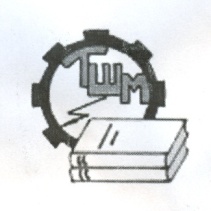 У Г О В О РЗА НАБАВКУ Услуге образовања и струучног оспособљавања- Услуга обуке за оспособљавање ученика четвртог разреда,образовног профила :Машински техничар моторних возила, за обуку возача Б категорије (комплетна обука за вазача Б категорије ,састиоји се од познавања саобраћајних прописа обуке вожње за возаче Б категорије) а по Наставном плану и програму који је прописан по Правилнику о измени Правилника о наставном плану и програму за стицање образовања у трогодишњем и четворогодишњем трајању у стручној школи за подручје рада машинство и обрада метала(„Сл.Гласник РС.“-Просветни гласник“бр.9/2013)и програму ауто школе како је прописано истуим актом.	(по спроведеном отвореном поступку јавне набавке добара 0001/2023.)Уговорне стране:НАРУЧИЛАЦ: 	„Техничка школа Мајданпек “,  са седиштем у Мајданпеку , улица Велике ливаде бр. 2, Матични број: 07648847, ПИБ: 100625655, рачун 840-170-9-660-23,код Министарства финансија, Управа за трезор, кога заступа  директор: Драгослав Јанковић(у даљем тексту: „Наручилац“)иДОБАВЉАЧ,ПОНУЂАЧ: 	_______________________________________________________, Матични број:_____________________, ПИБ____________________, број рачуна___________________, код банке__________________кога заступа директор _____________________________________ (у даљем тексту: „Понуђач или Привредно друштво“)Уговорне стране су сагласне :- да је Наручилац на основу чл. 52. Закона о јавним набавкама „Сл. гласник РС“, бр. 91/2019 - у даљем тексту: ЗЈН) спровео отворени поступак јавне набавке услуга редни број 0002/2021. Набавка Услуге образовања и струучног оспособљавања- Услуга обуке за оспособљавање ученика четвртог разреда,образовног профила :Машински техничар моторних возила, за обуку возача Б категорије (комплетна обука за вазача Б категорије ,састиоји се од познавања саобраћајних прописа обуке вожње за возаче Б категорије) а по Наставном плану и програму који је прописан по Правилнику о измени Правилника о наставном плану и програму за стицање образовања у трогодишњем и четворогодишњем трајању у стручној школи за подручје рада машинство и обрада метала(„Сл.Гласник РС.“-Просветни гласник“бр.9/2013)и програму ауто школе како је прописано истуим актом.-	да је Привредно друштво(понуђач) дана ____________2023. године (Привредно друштво не попуњава овај податак ),поднео понуду дел. бр. _____________ од ____________ године (привредно друштво уписује свој заводни број и датум), која је заведена код Наручиоца под бројем ______________ од _____________ године (привреднои друштво не попуњава овај податак), која се сматра саставним делом овог уговора;- да је Наручилац на основу понуде Привредног друштва(понуђача) и Одлуке о додели уговора дел. број ___________ од ________2023. године (понуђач не попуњава овај податак) изабрао Добављача(понуђача) __________________(попуњава понуђач), за испоруку услуга захтеваних у конкурсној документацији.ПРЕДМЕТ УГОВОРАЧлан 1.Предмет овог уговора је набавка услуга–  Услуге образовања и струучног оспособљавања- Услуга обуке за оспособљавање ученика четвртог разреда,образовног профила :Машински техничар моторних возила, за обуку возача Б категорије (комплетна обука за вазача Б категорије ,састиоји се од познавања саобраћајних прописа обуке вожње за возаче Б категорије) а по Наставном плану и програму који је прописан по Правилнику о измени Правилника о наставном плану и програму за стицање образовања у трогодишњем и четворогодишњем трајању у стручној школи за подручје рада машинство и обрада метала(„Сл.Гласник РС.“-Просветни гласник“бр.9/2013)и програму ауто школе како је прописано истуим актом ,за оптималан број ученика 29, а за потребе  Наручиоца „Техничке школе Мајданпек“ у свему према конкурсној документацији и техничким захтевима, а сагласно спецификацијама, које су саставни део овог уговора.ВРЕДНОСТ НАБАВКЕЧлан 2. 	Уговорену цену чине:	цена набавке услуге - Услуге образовања и струучног оспособљавања- Услуга обуке за оспособљавање ученика четвртог разреда,образовног профила :Машински техничар моторних возила, за обуку возача Б категорије (комплетна обука за вазача Б категорије ,састиоји се од познавања саобраћајних прописа обуке вожње за возаче Б категорије) а по Наставном плану и програму који је прописан по Правилнику о измени Правилника о наставном плану и програму за стицање образовања у трогодишњем и четворогодишњем трајању у стручној школи за подручје рада машинство и обрада метала(„Сл.Гласник РС.“-Просветни гласник“бр.9/2013)и програму ауто школе како је прописано истуим актом ,за оптималан број ученика 29   , за потребе  Наручиоца“Техничке школе Мајданпек“ , из чл. 1. овог Уговора, у укупној вредности:•	без пореза на додату вредност, у износу од: ______________ динара,(словима: ___________________________________________________________динара)•	порез на додату вредност, у износу од: __________________ динара,(словима: ___________________________________________________________динара)•	са порезом на додату вредност,  у износу од ______________ динара .(словима: __________________________________________________________динара)Уговорена  цена је фиксна, и обухвата све трошкове везане за реализацију предметне набавке, обухвата све трошкове које ће имати привредно друштво(понуђач) за обављање  НАВЕДЕНИХ УСЛУГА ПРЕМА „Техничкој школи Мајданпек“ Привредни субјект је дужан да Наручиоцу достави Записник о извршеним услугама за кандидате,који задовољавају све наведене захтеве, као и копије тражених доказа за сваког кадидата(ученика) и Потврде за сваког ученика појединачно да је обавио комплетну обуку за возача Б категорије.Изабрани Понуђач је дужан да достави наставни план по програму ауто школе за обуку возача за Б категорију по наставним јединицама и број часова, 1 час не сме бити краћи од 45 минута, , колико траје и школски час..	                                                             СТРУКТУРА ЦЕНЕ		           Члан 3.Структура цене одређена је након спроведеног отвореног поступка јавне набавке услуга,  тако да је цена утврђена из понуде понуђача, спецификације са структуром цене, у прилогу 2 уговора. ДИНАМИКА И НАЧИН ПЛАЋАЊАЧлан 4.Плаћање је у динарима. Плаћање ће се вршити (сагласно могућностима Наручиоца) након  реализације услуга од стране изабраног Привредног друштва,по фактури а ,по извршењу целокупног Уговора, тј.,45 дана од извшене последње Уговорне обавезе привредног друштва ка Техничкој школи Мајданпек, и извршења услуге према „Техничкој школи Мајданпек“ . Изабрани Понуђач мора бити регистрован у Централном регистру фактура како би се могла извршити уплата од стране Техничке школе Мајданпек,за извршене услуге по Конкурсној документацији.Доказ представља посебан Записник о извршеним услугама(извршеној услузи) које су дужни потписати представници обе уговорне стране.Наведен Записник садржи све извршене услуге од стране Привредног друштва(изабраног Понуђача) ка Наручиоцу у року наведеном у Конкурсној документацији, најкасније до 30.04.2024.године, морају бити извршене све услуге Привредног друштва (Понуђача) ка Техничкој школи Мајданпек, а према условима из обрасца понуде.Плаћање се врши уплатом на рачун понуђача.Плаћање се врши на основу фактуре у укупном износу ,Привредног друштва (понуђача) 45.дана од дана последње извршене услуге(обавезе од стране Привредног друштва ка Техничкој школи Мајданпек(наручиоцу услуга),како је наведено.РОК ИЗВРШЕЊА СВИХ УСЛУГА	Члан 5.	Привредно друштво(понуђач) преузима обавезу да услуге  из члана 1. овог уговора изврши за  Наручиоца,  најкасније  до 30.04.2024.., године ,а почетак извршења услуга од стране Понуђача почињу од дана закључења уговора, Понуђач је дужан да према Наручиоцу изврши све услуге наведене у Конкурсној документацији а то су:УСЛУГА ОБУКE ЗА ОСПОСОБЉАВАЊЕ УЧЕНИКА ЧЕТВРТОГ РАЗРЕДА ОБРАЗОВНОГ ПРОФИЛА :МАШИСНКИ ТЕХНИЧАР МОТОРНИХ ВОЗИЛА, ОБУКА СЕ МОРА састојати од познавања саобраћајних прописа  обуке вожње за возаче Б категорије(комплерна обука за возача Б категорије, којасе састоји из теоријскеи практичне обуке)По наставном плану и програму ,а по Правилнику о измени Правилника о наставном плану и програму за стицањеобразовања у трогодишњем и четворогодишњем трајању у стручној школи за подручје рада машинство и обрада метала(„Сл.Гласник РС.“-Просверни гласник“бр.9/2013)-Обука ученика мора бити у складу са Законом о безбедности  саобраћаја на путевима („Сл.ГласникРС.“бр.41/2009,53/2010,101/2011,32/2013,55/2014,96/2015,9/2016,24/2018,41/2018,87/2018,23/2019, 128/2020 и 76/23)и Правилником о условима које мора да испуњава привредно друштво, односно огранак привредног друштва или средња стручна школа који врше оспособљавање кандидата за возаче („Сл.Гласник РС.“бр.93/2013,116/2013,108/2014,127/2014,36/2015,51/2015,86/2015,104/2015,77/2016,63/2017,112/2017 и 70/2018)и по програму ауто школе, како је прописано Правилником о измени Правилника о наставном плану и програму за стицањеобразовања у трогодишњем и четворогодишњем трајању у стручној школи за подручје рада машинство и обрада метала(„Сл.Гласник РС.“-Просверни гласник“бр.9/2013).Оптималан број ученика који се треба обучити за возача Б категорије по а нведеном је 29 ученика.Место где се мора вршити обука ученика је територија општине  Мајданпека.Привредни субјект(понуђач) је  у обавези да, за потребе „Техничке школе Мајданпек“,обучи (обука за ученике која се састоји од познавања саобраћајних прописа обуке вожње возача Б категорије –комплетна обука за возача Б категорије)и на основу тога најкасније до 30.04.2024.године заврши са наведеном обуком свих ученика 29 и о томе Техничкој школи Мајданпек изда доказе да су ученици савладали обуку б категорије у својству Потврде за сваког ученика посебно и Записник да је сваки ученик савладао комплетну обуку по програму ауто школе ,појединачно за сваког ученика,а све на основу наведених прописа и Закона Републике Србије.Привредни субјект (понуђач)је обавезан да обучи и оспособи кандидате, по следећој динамици:Свих 29 ученика да обучи комплетно у складу са Правилником о измени Правилника о наставном плану и програму за стицањеобразовања у трогодишњем и четворогодишњем трајању у стручној школи за подручје рада машинство и обрада метала(„Сл.Гласник РС.“-Просверни гласник“бр.9/2013)- (у Прилогу се налази све потребно за остваривање плана и програма из наставног предмета Практична блок настава ,за ученике 4.разреда,образовног профила:машински техничар моторних возила – састављено од стране предметног наставника за наведени наставни предмет,као и део наведеног Правилника о измени Правилника о наставном плану и програму за стицањеобразовања у трогодишњем и четворогодишњем трајању у стручној школи за подручје рада машинство и обрада метала(„Сл.Гласник РС.“-Просверни гласник“бр.9/2013)-издвојен наставни план и програм за наведени наставни предмет на страни Правилника 343.који гласи:„НАСТАВА У БЛОКУ (60)
Обука вожње ученика за возаче „Б” категорије (40)
Познавање саобраћајних прописа (20).
Напомена: Обуку вожње као и познавање саобраћајних прописа реализовати према утврђеном програму ауто школе.
Обука ученика мора бити у складу са Законом о безбедности  саобраћаја на путевима(„Сл.ГласникРС.“бр.41/2009,53/2010,101/2011,32/2013,55/2014,96/2015,9/2016,24/2018,41/2018,87/2018,23/2019 и 128/2020)и понуђачи морају да испуњавају услове прописане: Правилником о условима које мора да испуњава привредно друштво, односно огранак привредног друштва или средња стручна школа који врше оспособљавање кандидата за возаче („Сл.Гласник РС.“бр.93/2013,116/2013,108/2014,127/2014,36/2015,51/2015,86/2015,104/2015,77/2016,63/2017,112/2017 и 70/2018), најкасније до дана 30.04.2024.године и о томе у року од 3 дана изда Потврде за сваког ученика појединачно и достави Техничкој школи Мајданпек у наведеном року.Крајњи рок за реализацију уговореног посла је најкасније до  30.04.2024.године .(све уговорене обавезе се морају завршити до тог датума),с тим да се Анексом Уговора може изменити рок ако дође до оправданих непредвиђених околности, а најкасније до 31.05.2024. године само у случајевима прописаним Законом о јавним набавкама и како је прописано истим Законом, уз договор Наручиоца и Понуђача.Наручилац не прихвата никакво додатно условљавање од стране понуђача по питању рока извршења,сем у крајње оправданим околностима и непредвиђеним околностима, које се морају завршити најкасније до 31.5.2024. ако их буде и ако буде рок до 30.04.2024. године промењен Анексом овог Уговора, у супротном Понуђач све своје услуге мора извршити према «Техничкој школи Мајданпек» најксаније до дана 30.04.2024. године.Место извршења услуге је на територији  општине  Мајданпек.Понуђач сноси све трошкове и ризике у вези са извршењем услуга које чине предмет набавке. -Понуђач мора Саствни Записник или Потврду за сваког кандидата посебно, који садржи, чини:доказ да је кандидат завршио комплетну обуку за Б категорију за сваког ученика посебно по наставном плану и програму који је прописан Правилником о измени Правилника о наставном плану и програму за стицање образовања у трогодишњем и четворогодишњем трајању у стручној школи за подручје рада машинство и обрада метала(„Сл.Гласник РС.“-Просверни гласник“бр.9/2013)-Обука ученика мора бити у складу са Законом о безбедности у саобраћају на путевима („Сл.Гласник РС.“бр.41/2009,52/2010,101/2011,32/2013,55/2014,96/2015,9/2016,24/2018,41/2018,87/2018,23/2019,128/2020 и 76/23) и Правилником о условима које мора да испуњава привредно друштво, односно огранак привредног друштва или средња стручна школа који врше оспособљавање кандидата за возаче („Сл.Гласник РС.“бр.93/2013,116/2013,108/2014,127/2014,36/2015,51/2015,86/2015,104/2015,77/2016,63/2017,112/2017 и 70/2018), по програму ауто школе и Потврду за сваког ученика да је ученик заврфшио комплетну обуку за возача Б категорије.- Привредно друштво издаје сваком ученику Потврду да је завршио комплетну обуку за возача Б категорије и исту доставља и Техничкој школи Мајданпек	Сваки понуђени рок дужи од 45 дана, биће рок од 45 дана у складу са Законом о роковима.Наручилац не издаје финансијске гаранције плаћања. Наручилац не прихвата никакво додатно условљавање од стране понуђача по питању услова, рока и начина плаћања.Обученим и оспособљеним кандидатом сматра се кандидат који је успешно завршио све обуке предвиђене овом услугом, по програму ауто школе а у складу са Законом и наведеним Правилницима и који је стекаокомплетну обуку за возача Б категорије у складу са наведеним прописима.Привредни субјект је дужан да Наручиоцу достави Записник о извршеним услугама за кандидате,који задовољавају све наведене захтеве, као и копије тражених доказа за сваког кадидата(ученика) и Потврде за сваког ученика појединачно да је обавио комплетну обуку за возача Б категорије.Понуђачи су дужни да доставе наставни план по програму ауто школе за обуку возача за Б категорију по наставним јединицама и број часова, 1 час не сме бити краћи од 45 минута, , колико траје и школски час.Привредни субјект је дужан да Наручиоцу достави доказ о дозволи  о испуњењу прописаних услова на основу које спроводи обуку за стицање обуке за  возача Б категорије, за наведену категорију од стране надлежног органа о издавању дозволе за рад наведеног привредног друштва на основу  Закона о безбеднсоти  саобраћаја на путевима („Сл.ГласникРС.“бр.41/2009,52/2010,101/2011,32/2013,55/2014,96/2015,9/2016,24/2018,41/2018,87/2018,23/2019 ,128/2020 и 76/23), и на основу Правилника о условима које мора да испуњава привредно друштво, односно огранак привредног друштва или средња стручна школа који врше оспособљавање кандидата за возаче („Сл.Гласник РС.“бр.93/2013,116/2013,108/2014,127/2014,36/2015,51/2015,86/2015,104/2015,77/2016,63/2017,112/2017 и 70/2018).Возила на којима ће се обучавати ученици не смеју бити  произведена  пре 2005.год.Пожељно је привредно друштво има више од 1 предавача и 2 инстуктура за обуку возача за Б категорију, како би обука могла да се што ефикасније реализујеОбављање услуга треба  да прати следећа документација: Фактура у три примеркаПотврда да је сваки ученик завршио комплетну обуку за возача Б категорије која се доставља Техничкој школи Мајданпек и сваком ученику поједничмоЗаписник да је сваки ученик појединачно завршио комплетну обуку за возача Б категорије по наставном плану и програму и по програму ауто школе остала документација потребна за доставу предмета набавке по ЗаконуСматра се да је Привредно друштво испоручио из члана 1. овог уговора, када је без примедби прими представник Наручиоца и верификује потписом за документа која се требају верификовати на наведен начин. ОБАВЕЗЕ ПРИВРЕДНОГ ДРУШТВА(ПОНУЂАЧА)Члан 6.ПРИВРЕДНО ДРУШТВО се обавезује да: поступа по члану 1. овог Уговора, Услуге  из члана 1. овог Уговора изврши у роковима ближе утврђеним чланом 5. и начином уређеним истим чланом,овог Уговора; одговара за обављене услуга и исправност достављених докумената , у складу са овим Уговором; обезбеди све услуге  које мора испунити по овиом Уговору; да ће сам обавити све наведене услуге по овом Уговору и уредно доставити сву потреебну наведену документацију по овом Уговору најкасније до 30.04.2024. године да поступи у складу са претходно наведеним обавезама као и у складу са писменим инструкцијама Наручиоца. Ако Привредно друштво не поступи у складу са обавезама и по инструкцијама Наручиоца, Наручилац има право да раскине уговор, уведе друго Привредно друштво у посао и изврши наплату по Меницама.Члан 7.Услуге морају бити у сагласности са захтевом Наручиоца, одређеним у  Конкурсној документацији, условима и законским прописима.Члан 8.Привредно друштво се обавезује да, без писмене сагласности Наручиоца, неће током извршења Уговора објављивати нити чинити доступним трећим лицима документацију и податке на пословима који су предмет овог Уговора, било у целини било у деловима.Уговорне стране ће третирати као поверљиве све  податке везане за овај Уговор. Сви документи, инструкције и друге информације у вези са овим Уговором Привредно друштво(Понуђач) ће користити искључиво за извршење уговорних обавеза.Члан 9.Привредно друштво је дужано да се строго придржава обавеза из претходног члана овог уговора. У случају да се не придржава, Наручилац има право на раскид овог Уговора, накнаду настале штете и наплату менице.Члан 10.Привредно друштво је одговорано за исправност и квалитет обављених услуга која су предмет јавне набавке услуга редни бр. 0001/2023 НАБАВКА Услуге образовања и струучног оспособљавања- Услуга обуке за оспособљавање ученика четвртог разреда,образовног профила :Машински техничар моторних возила, за обуку возача Б категорије (комплетна обука за вазача Б категорије ,састиоји се од познавања саобраћајних прописа обуке вожње за возаче Б категорије) а по Наставном плану и програму који је прописан по Правилнику о измени Правилника о наставном плану и програму за стицање образовања у трогодишњем и четворогодишњем трајању у стручној школи за подручје рада машинство и обрада метала(„Сл.Гласник РС.“-Просветни гласник“бр.9/2013)и програму ауто школе како је прописано истуим актом. , за потребе Наручиоца „Техничке школе Мајданпек“.При пријему тражене документације  од стране Наручиоца, Привредно друштво(понуђач) је у обавези да стави на располагање све доказе о квалитету обављених услуга и доказе да је исте обавио у складу са Законом и прописима из области који регулишу делатност привредног друштва(ауто школе) и начин на који се наведене услуге по овом Уговору извршавају.СРЕДСТВА ФИНАНСИЈСКОГ ОБЕЗБЕЂЕЊАЧлан 11.Привредно друштво се обавезује да на дан потписивања уговора преда наручиоцу 1 БЛАНКО СОЛО МЕНИЦУ и 1 менично писмо- овлашћење.1. БЛАНКО МЕНИЦА на вредност од најмање 10% вредности за Меницу и Менично овлашћење које се односи на име испуњења свих уговорених обавеза од стране Привредног друштва ка Техничкој школи Мајданпек, са роком важности који је 30 (тридесет) дана дужи од истека рока за коначно извршење посла ,дана од дана последње извршене услуге Привредног друштва ка Техничкој школи Мајданпек.Бланко соло менице се достављу у фолији.Менице требаја да буде регистроване код пословне банке понуђача, а понуђач је у обавези да достави потврду  о извршеној регистрацији достављених меница.Поред меничног овлашћења, понуђач је у обавези да достави копију картона депонованих потписа (оверена од банке, са датумом после пријема позива за достављање понуда) као и копију ОП Образаца,  за лица за које је доставио картон депонованих потписа.Ако се у року реализације уговора промене рокови за извршење уговорне обавезе, мора се продужити важност средстава финансијског обезбеђења за период за колико је продужен рок извршења уговорне обавезе.ОБАВЕЗЕ НАРУЧИОЦАЧлан 12.Наручилац се обавезује да Добављачу(Понуђачу) обезбеди увид у документацију неопходну за реализацију послова из члана 1. овог Уговора.Наручилац се обавезује да обезбеди стручну контролу приликом примопредаје докумантације наведену у овом Уговору коју Добављач(Понуђач) мора да достави Наручиоцу. ПРЕЛАЗНЕ И ЗАВРШНЕ ОДРЕДБЕЧлан 13.Уколико се подаци и одредбе наведени у неком документу који је саставни део овог уговора разликују од података наведених у овом тексту уговора, важећи је текст овог уговора.Члан 14.Све евентуалне спорове који настану поводом овог Уговора – уговорне стране ће покушати да реше споразумно, а у супротном се уговара надлежност Привредног суда у Зајечару.Члан 15.Уговор ступа на правну снагу када га све уговорне стране потпишу, односно, када Добављач достави Наручиоцу гаранцију банке и важи најкасније до 30.04.2024. године, до када Добављач (Понуђач),мора да Наручиоцу достави доказ да је извршио све услуге по овом Уговору, односно до финансијске искоришћености.Овај Уговор се може изменити само писаним анексом, потписаним од стране овлашћених лица уговорних страна, уз обострану сагласност.На све што није регулисано одредбама овог Уговора, примениће се одредбе Закона о облигационим односима.Члан 16.Уговорне стране сагласно изјављују да су уговор прочитале, разумеле и да уговорне одредбе у свему представљају израз њихове стварне воље.Овај Уговор је сачињен у 6(шест) истоветних примерака, од чега су 3 (три) примерка за Наручиоца, а 3 (три) примерка за Привредно друштво.Обавезни Прилози:1. Понуда Добављача број ______ од __________ године.2. Образац спецификација са структуром цене.     Привредно друштво:                                                                        Наручилац:Техничка школа Мајданпек.......................................................                                   ...................................................................Овлашћено лице:	   	 Директор: Драгослав Јанковић